桃園市政府文化局馬祖新村眷村文創園區－馬村實驗藝廊申請展覽作業要點宗    旨：桃園市政府文化局馬祖新村眷村文創園區（以下簡稱本局）為鼓勵傑出及年輕藝術家與文創工作者創作及展出，以重新詮釋眷村文化，提昇本市藝術及文創實驗精神及潛力，特訂定本要點。申請資格：
國內公私立美術團體、機關、學校及藝術與文創工作者(以下簡稱申請者)，均得向本局申請展覽。申請場地：馬祖新村眷村文創園區－馬村實驗藝廊（1-3號眷舍）。申請手續： 一、每年7月1日起至31日止填妥申請表1份（附件1）、展覽企劃書1份，以紙本或使用電子檔案方式，向本局提出申請年度檔期。二、展覽企劃書內容應具有：展覽名稱。展出構想或理念。作品種類及介紹（作品需有二分之一以上為最近二年內之創作）。整體空間規劃及展覽佈置。藝術家簡歷。三、使用電子檔案方式申請者，申請資料請以Word格式繕打，企劃書作品之圖檔，另需提供300萬畫素(3 Megapixels或2048×1536 pixels) 以上之JPEG(副檔名為jpg)檔，並將申請資料以光碟存檔送件。四、為使本局所轄各展覽場地之資源均衡分配及申請作業更趨完善，凡獲本局所轄任一展覽館舍排檔者，同年不再獲另一展館排檔；另當年度於本局所轄任一館舍舉辦個展或聯展者，次年不得在原館舍展出（成立15年以上之團體不在此限）。五、送審資料不合規定者，本局得逕予退件或要求補件，俾利完成申請手續。六、送審資料如需退還者，應於申請時檢附貼足郵資之回郵信封，否則本局概不退還。七、送審資料收件地址：本局文創影視科辦公室（32095中壢區龍吉二街155號），連絡電話：03-2841866分機603江小姐。審查會議：申請展覽案，經本局召開「申請展覽審查會議」後，將由本局函知通過及未通過之審查結果。檔期安排：一、經本局申請展覽審查會議通過者，由本局協調安排展出檔期、展出場地、展覽相關事項，本局免收場地使用租金。二、每檔期展出時間原則上為2至3週，本局可視狀況調整檔期，展出者應予配合。三、申請人須依排定檔期按時展出，如因故無法如期展出，請於展出前兩個月通知本局，並於1年內不得再向本局提出展覽申請；若無故不如期展出亦不通知者，3年內不得申請在本局展出。四、展覽場地如遇政府機關及本局舉辦重要活動時，得由本局另行通知並更動、協調安排展覽檔期。展覽須知(申請展覽者，請遵守下列事項)：參展作品規格：作品尺寸應配合展覽空間及運送入口之高度及寬度，並以方便搬運為原則，展覽空間資訊請參照附件3。場地佈置：展覽會場由展出者自行負責佈置，本局文創影視科協助之。展出作品之包裝、運輸、保險，均由展出者自行負責。作品裝置不得破壞展場之硬體結構及原有設施，並能配合展示空間。有關場地佈置、安全維護請依「馬祖新村眷村文創園區場地使用保證書」(附件2)辦理，如不依規定使用致使本局有所損壞者，展出者應負賠償責任。宣傳事項：展出者如印製請柬、宣傳資料，其內容須經本局審查後，由展出者自費印製。展出者請於展覽前兩個月提供展出圖片、約300字展覽簡介，供藝文摺頁刊印、網頁或網路美術館宣傳。展出者如舉辦開幕、茶會、剪綵等儀式，請與本局文創影視科預約協調辦理。本要點奉核可後實施，其修正亦同，如有未盡事項，得隨時修訂之。附錄：附件1：馬祖新村眷村文創園區展覽申請表附件2：馬祖新村眷村文創園區場地使用保證書附件3：園區地圖、展場平面圖附件1著作財產權授權同意書__________________(本人或聯展代表人，以下簡稱本人)，茲同意無償授權桃園市政府文化局使用本人於　　　　　　　__________________（展覽名稱）展出之作品。本人同意並擔保以下條款：本人代表全體聯展人提供以下之著作授權，如有異議，願負相關責任。本人授權之作品(著作)內容皆為自行創作，有權為本同意書之各項授權，且授權作品未侵害任何第三人之智慧財產權，如有違背將自行負責。授權之作品僅供桃園市政府文化局進行研究、攝影、報導、展出、印製、出版，及於相關文宣、雜誌、桃園網路美術館、電子媒體及網路上刊登等非營利之推廣行為。為符合資料庫之系統需求，並得進行檔案格式之變更。本同意書為「非專屬授權」，本人對授權著作仍擁有著作權。本同意書自簽訂日起生效。	此  致	桃園市政府文化局立同意書人：	　　　　　　　　【 親筆簽名蓋印 】 身分證字號：聯絡電話：	　　　　　　　　　　手機號碼：聯絡地址： 	E-mail： 中  華  民  國   年    月    日附件2馬祖新村眷村文創園區場地使用保證書（請於本局函知通過結果後10日內繳交此保證書）_______________________ (以下稱申請人)茲向桃園市政府文化局（以下稱本局）提出申請借用馬祖新村眷村文創園區－馬村實驗藝廊（1-3號眷舍），借用時間自_____年____月_____日至______年_____月_____日，以便作為       　　　　　　　　　　　　　　展演作品/活動使用，申請人向本局保證：第　一　條　申請人已同意以場地現狀進行使用，並保證將小心避免損害場地。如場地有修繕或改裝設施之必要，會先取得本局之同意；如有違規情形，本局得逕行取消申請人借用資格，並停止使用。申請人保證於展出完成後，將場地恢復為原始之狀態。第　二　條　場地使用及賠償：一、申請人保證不會將使用場地之權利轉讓他人，如有違規情形，本局得逕行取消申請人借用資格，並停止使用場地。二、申請人如造成場地建物或本局財產髒汙、損毀、故障，本局有權依復原費用要求賠償，或要求申請人恢復原狀，不得異議。第　三　條　場地使用期間：一、申請人保證，展演相關作業於____年____月____日____時____分至____年____月____日____時____分內結束。二、若違反本保證書中所做之承諾，本局得逕行取消借用資格，並停止使用場地。三、申請人保證，若因故異動或取消借用檔期，至遲應於進場前二個月 (如本局另有規定，從其規定辦理)，以書面通知本局為處理原則；如無故取消未依限告知，違者將依違規處理所定方式處理之。然遇不可抗力之因素或不可歸責於雙方當事人之事由不在此限。四、申請人同意，本局得因緊急公務需要而改變借用時間，並與申請人協議另定之。五、申請人同意，若未於使用期限屆滿前遷離作業用之設施、設備或私有物品，則本局可將其視為廢棄物逕行清除，申請人保證會負擔清除費用。六、申請人如需在該場地進行額外追加檔期時，將會與本局協議同意後為之。第　四　條　關於場地使用行為：場地如屬文化資產，則申請人應保證使用期間不得使用損害文化資產之器材，並遵守《文化資產保存法》之相關規定。使用期間禁止吸菸、飲酒、嚼食檳榔、使用明火、瓦斯，並與本局確定相關器材用電量，若有超出場地負載之可能，再與本局另議用電事宜。二、申請人保證其本人、僱員、代理人或協助人員，非因展出需要，禁止在場地吸菸、酗酒、嚼食檳榔；亦不得攜帶違禁品、易燃品或易爆品等危險物品，以致危害公共安全。三、申請人於進場前，應確實投保公共意外責任險及各項活動參與人士之必要保險。四、申請人於場地借用期間和使用範圍內，應自負安全及財物保管；如人員於場地內活動所致之人體傷亡(含任意第三人)或財物損失，本局不負任何賠償責任。請務必遵守上開規定，若經查違反規定情節重大者，將停止提供場地借用服務2年。當您簽署保證書時，即表示您已閱讀、瞭解並同意接受桃園市政府文化局之相關規範。申請人：                                      　　（請簽章，公司行號請蓋大小章）負責人：　　　　　　　　　　　　　　　　　　　　　（請簽章）電話：地址：聯絡人：手機：中    華    民    國  　　            年        　　     月     　　　     　日附件3園區地圖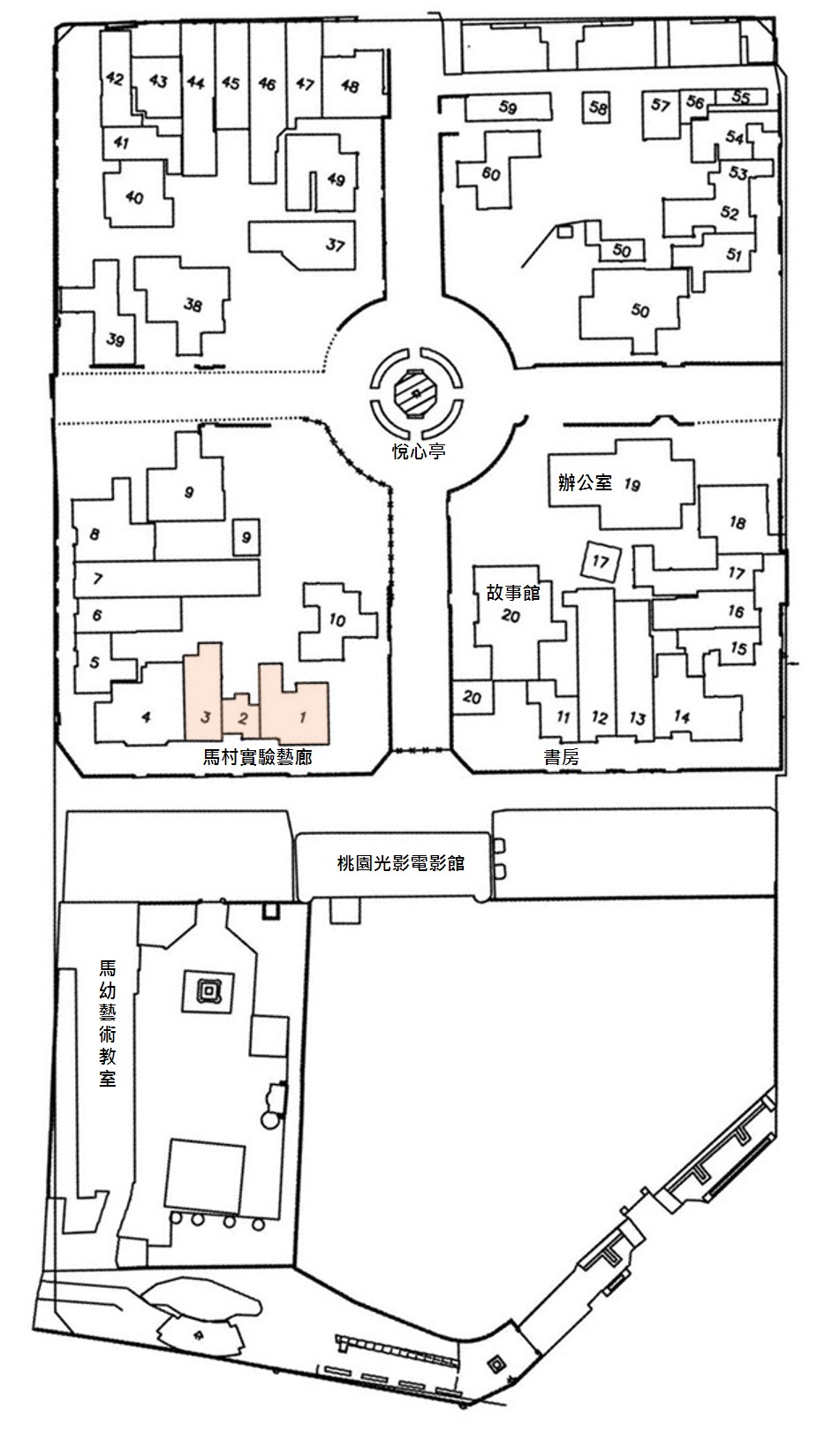 展場平面圖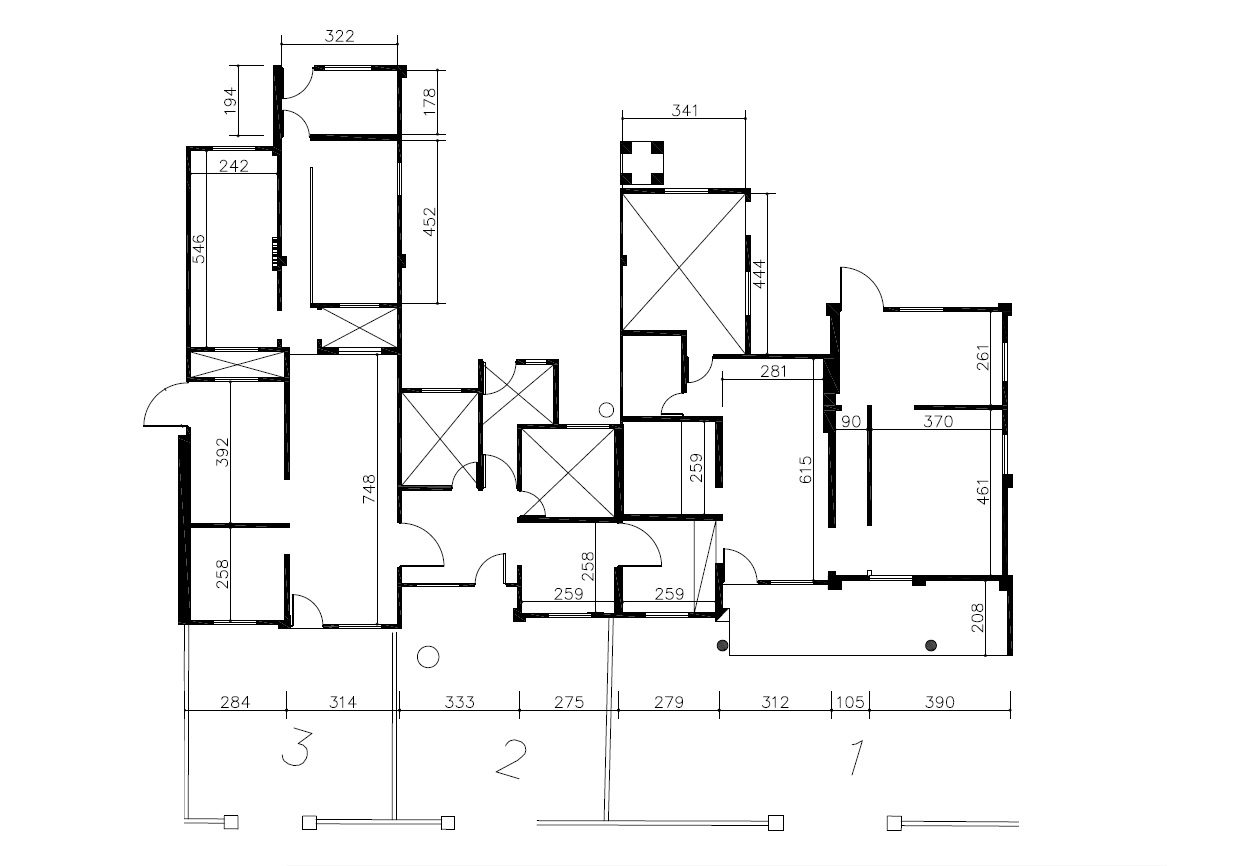 編號：(由文化局填寫)編號：(由文化局填寫)馬祖新村眷村文創園區-馬村實驗藝廊展覽申請表馬祖新村眷村文創園區-馬村實驗藝廊展覽申請表馬祖新村眷村文創園區-馬村實驗藝廊展覽申請表展 覽 資 料展 覽 資 料展 覽 資 料展 覽 資 料展 覽 資 料申 請 者（個人或團體名稱）申 請 者（個人或團體名稱）展覽類別個展  □聯展  □參展人數：       展覽名稱展覽名稱展覽介紹展覽介紹作品類別作品類別展品件數共          件希望展出時間希望展出時間□1-2月、□3-4月、□5-6月、□7-8月、□9-10月、□11-12月註：實際展覽檔期由本局參酌場館檔期逕行排定。□1-2月、□3-4月、□5-6月、□7-8月、□9-10月、□11-12月註：實際展覽檔期由本局參酌場館檔期逕行排定。□1-2月、□3-4月、□5-6月、□7-8月、□9-10月、□11-12月註：實際展覽檔期由本局參酌場館檔期逕行排定。希望展出天數希望展出天數         日         日         日上次在本局展出上次在本局展出展出時間：    年    月展出地點申 請 人 個 人 資 料（團體請負責人代表填寫）申 請 人 個 人 資 料（團體請負責人代表填寫）申 請 人 個 人 資 料（團體請負責人代表填寫）申 請 人 個 人 資 料（團體請負責人代表填寫）申 請 人 個 人 資 料（團體請負責人代表填寫）申請人姓名服務單位出生日期民國      年      月民國      年      月性  別女 □     男 □通訊方式公：                            宅：行動電話：                      傳真：公：                            宅：行動電話：                      傳真：公：                            宅：行動電話：                      傳真：公：                            宅：行動電話：                      傳真：地   址□□□□□ □□□□□ □□□□□ □□□□□ 電子信箱學   歷經   歷申請資料經本人確認無誤申請人簽名：______________________________     填表日期：       年        月         日申請資料經本人確認無誤申請人簽名：______________________________     填表日期：       年        月         日申請資料經本人確認無誤申請人簽名：______________________________     填表日期：       年        月         日申請資料經本人確認無誤申請人簽名：______________________________     填表日期：       年        月         日申請資料經本人確認無誤申請人簽名：______________________________     填表日期：       年        月         日聯  展  資  料  表聯  展  資  料  表聯  展  資  料  表聯  展  資  料  表聯  展  資  料  表參展人姓名參展人姓名參展人姓名參展人姓名參展人姓名參展人姓名參展人姓名參展人姓名團體介紹團體名稱成立年代民國              年          團體介紹是否登記立案□否         □是，立案字號：                                         團體人數共                人團體介紹所 在 地是否為本市團體    □是    □否        是否為本市團體    □是    □否        是否為本市團體    □是    □否        團體介紹所 在 地地址：地址：地址：團體介紹團體宗旨（100字以上300字以內）